توصيف مقرر مناهج البحث الإعلامي207 تصل د. حبيب بن بلقاسمالفصل الدراسي الثاني 1435 – 1436 هجري( 2014 – 2015 م )ملاحظات مهمةأستاذ المقرر ليس خازنا للمعرفة، و إنما دوره يتمثل في تيسير عملية التعلم، و توجيهكم إلى مصادر العلم و المعرفة.لا تجعل من نفسك مستقبل سلبي، بل تفاعل بشكل إيجابي مع مصادر التعلم المتنوعة في هذا المقرر.يرحب أستاذ المقرر بكل الملاحظات و الاستفسارات و التساؤلات سواء أكان ذلك خلال المحاضرة أو عبر التواصل بالبريد الإلكتروني. نجاحكم هو نجاح لأستاذ المقرر و فشلكم ( لا قدر الله ) هو فشل له في تبليغ الرسالة. فلنصنع نجاحنا معا.                                                    و الله ولي التوفيق....                                                 الدكتور حبيب بن بلقاسممعلومات عامة حول المقررعنوان المقرر : مناهج البحث الإعلامي رقم المقرر و رمزه : 207 تصلمقرر موجه إلى طلاب البكالوريوس في الإعلام. مدة الدراسة : ساعتان أسبوعيا خلال الفصل الأول من السنة الجامعية 2014 – 2015. النشاط : محاضرةلغة التدريس : العربية مواعيد الدرس: يوم الأربعاء من الثالثة إلى الخامسة مساء بالقاعة رقم 18 أ / كلية الآداب / جامعة الملك سعود. معلومات حول المشرف على المقرر :مدرس المقرر : د. حبيب بن بلقاسمالبريد الالكتروني : bbhabib2000@yahoo.fr  الهاتف الجوال :  0594412377 ( الرجاء التقيد بالاتصال في الأوقات الإدارية )استقبال الطلبة : الأستاذ موجود كل يوم أربعاء من الساعة العاشرة إلى الساعة منتصف النهار بمكتبه  بقسم الإعلام ، كلية الآداب  و يكون على ذمة  طلاب البكالوريوس للإجابة على كل التساؤلات و الاستفسارات حول الدروس المقدمة.الأهداف العامة للمقرر :في نهاية هذا المقرر يصبح الطالب قادرا على : التعرف علي طرق البحث العلمية وفهم أنواع البحوث والإلمام بالمفاهيم الأساسية التي يقوم عليها البحث العلمي في مجال الإعلام .القراءة التحليلية الناقدة للبحوث الإعلامية وتقييم أساليبها  و نتائجها.  صياغة تصميم منهجي للبحث في مجال الإعلام. معرفة القضايا والمشكلات العلمية في مجال التخصص وكيفية تحليلها وتحديدها وصياغتها ومصادر الحصول عليها. توظيف الأدوات البحثية المستخدمة في بحوث الإعلام.مخطط المقررالبحوث الإعلامية : مفهومها، أهميتها، أهدافهامفهوم البحث العلميأهداف البحث العلمي أهداف البحث الإعلامي  أهمية البحث الإعلاميأنواع البحوث الإعلامية : Types of Scientific Research أو التصنيفات المختلفة للبحوث الإعلاميةبحوث استطلاعية أو كشفية أو تمهيدية أو صياغيةبحوث وصفية أو تشخيصيةبحوث السببية أو بحوث اختبار العلاقات السببية بين المتغيرات أو الفروضبحوث النظرية / بحوث التطبيقيةتقسيمات البحوث العلمية حسب مناهج وأساليب البحثالبحوث التاريخيةالبحوث الو صفيةالبحوث التجريبيةبحوث أكاديميةالمناهج العلمية المستخدمة في البحوث الإعلامية  المنـهج الوصـفي    Descriptive Methodologyأولا :  أنماط الدراسات الوصفية وتشمل :المسح الاجتماعيتحليل العملتحليل المضمونثانيا :  ودراسات الروابط والعلاقات المتبادلة وتشمل : دراسة الحالة،الدراسات العلمية المقارنةالدراسات الارتباطيةثالثا : نواحي القصور والضعف في البحوث الوصفيةالمنهج التاريخي          Historical Methodologyخطوات البحث التاريخي.اختيار موضوع البحث.جمع البيانات.التحقق من صدق البيانات.تفسير البيانات.كتابة تقرير البحث.المنهج التجريبي      Experimental Methodology أنواع البحوث التجريبية.تصميم المجموعة الواحدة.تصاميم أكثر من مجموعة واحدة.البحث الإجرائي.مزاياهخطوات البحث الإجرائي.كتابة التقرير النهائي للبحثالمنهج الاستقرائي والاستنباطيInductive & Deductive Methodology مراحل / خطوات البحث الإعلامي : التصميم المنهجي للبحوث الإعلاميةاختيار مشكلة البحث وتحديدها : الإحساس بالمشكلة البحثية. تحديد المشكلة البحثية.تحليل المشكلة.مصادر الحصول على المشكلات العلمية.صياغة المشكلات العلمية. الدراسات السابقة أهمية الدراسات السابقةالعناصر الاساسية  التي يتم تضمينها في الدراسة الحالية من الدراسات السابقة الإطار النظري والدراسات السابقة أسالیب كتابة وتوثیق الدراسات السابقة وكیفیة الاستفادة منھا وتوظیفھا في البحثصياغة الفروض أو طرح الأسئلة العلميةمفهوم الفرضياتهدف الفرضيات تصنيف فرضيات البحث..شروط صياغة فرضيات البحثأنواع الفروض  خصائص الفروض الجيدةأهمية الفروض تحديد مجتمع البحث تحديد نوع الدراسةتحديد المنهج العلمي المستخدمتحديد أدوات جمع البياناتجمع البيانات وتسجيلهاتصنيف البيانات وتحليلهاعرض النتائج وتفسيرها وكتابة الاستنتاجات والتوصيات والمقترحات. عرض النتائج وتفسيرهاالاستنتاجاتالتوصياتالمقترحاتملخص البحث  الأسلوب في الكتابةبعض متطلبات الأسلوبالزمنالضمير وصيغة الفعلكتابة المراجع والمصادرالجداول ملاحق البحث        أدوات جمع البيانات الأولية  Methods of Primary Data Collectionالاستبيان Questionnaireمفهومهأنواعه.تصميم الاستبيان خطوات تصميم الاستبيان.طرق بناء الاستبيان.صدق الاستبيان.الثباتتحليل المضمونالمقابلة   Interviewالقواعد الأساسية للمقابلة الملاحظة Observationالاختبارات Testsمفهوم الاختباراتأغراض الاختبارات والهدف منهاأنواع الاختبارات.مواصفات الاختبار الجيد.الاعتبارات التي يجب مراعاتها عند إعداد الاختبارات.خطوات إعداد وبناء الاختبارات.متى يكون الاختبار أنسب أداة للبحث؟العينات وأنواعها    مفاهيم أساسيةمراحل اختيار العينةاختيار وتطبيق أداة جمع البياناتالاختبارات والمقاييستطبيق الاختبارات والمقاييس حجم العينة ومدى تمثيلها لمجتمع الدراسةأنواع العينات :العينة العشوائية البسيطة العينة الطبقيةالعينة المنتظمةالعينة غير العشوائيةعينة الصدفةالعينة الغرضية او القصديةالعينة الحصصيةالمتغيرات المتغير المستقلالمتغير التابعتقييم المكتسبات : يخضع مقرر"مناهج البحث الإعلامي" في التقييم إلى جزأين اثنين. بمعنى أن العدد النهائي يتألف من 40 بالمائة للاختبارات الشهرية خلال الفصل الدراسي و60 بالمائة للاختبار النهائي. و توزع الدرجات كالآتي : اختبار كتابي  في الأسبوع السادس  = 20 % اختبار كتابي في الأسبوع العاشر = 20 %عرض اختياري ( تقرير كتابي + عرض شفاهي ) = 20 % الاختبار النهائي = 60 % ملاحظة : العرض اختياري و تعتمد آلية احتساب أفضل العددين لمن اختار القيام بهذا العمل.يجب أن يتعلق العرض بمحور من محاور المقرر ( انظر قائمة العروض المصاحبة )قرار القيام بعرض خلال محاضرات الدرس يجب أن تعلن مسبقا و ليس بعد اجتياز الاختبار الشهري الأول.توزع درجات العروض كالآتي : يرسل التقرير الكتابي للعرض إلى الأستاذ قبل المحاضرة على العنوان التالي : bbhabib2000@yahoo.frقائمة المصادر و المراجعكتاب المقرر : الحيزان (محمد ). -  البحوث الإعلامية : أسسها – أساليبها – مجالاتها.- الرياض: 1425هـ.- الطبعة الثانية.للاستزادة : عبد الحمید (محمد ).-  البحث العلمي في الدراسات الإعلامیة .- القاھرة : عالم الكتب، ٢٠٠٤ م.الوفائي (محمد) .-  مناھج البحث في الدراسات الاجتماعیة والإعلامیة .- القاھرة: مكتبة الأنجلو المصریة ، ١٩٨٩.ذو الفقار زغیب (شیماء ) .-  مناھج البحث والاستخدامات الإحصائیة في الدراسات الإعلامیة. – القاھرة : الدار المصریة اللبنانیة، ٢٠٠٩. – الطبعة الأولى.بن مرسلي (أحمد ) .-  مناهج البحث العلمي في علوم الإعلام والاتصال.-  الجزائر: ديوان المطبوعات الجامعية ، 2005. -  491 صفحة.عمر (أحمد مصطفى ) .- البحث الإعلامي: مفهومه وإجراءاته ومناهجه.- بنغازي: جامعة قار يونس، 1994م.عبدالحميد (محمد  ) .- البحث العلمي في الدراسات الإعلامية.- القاهرة :عالم الكتب، 2000م.حسين (سمير محمد ). - دراسات في مناهج البحث الإعلامي: بحوث الإعلام.-  القاهرة : عالم الكتب،1995م.العساف (صالح ).- 	المدخل إلى البحث في العلوم السلوكية.-  الرياض : دار الزهراء، 2010م.الأعرجى (عاصم ).- الوجيز في المناهج البحث العلمى ، القاهرة : دار الفكر العربى، 1995.ربحي عبد القادر الجديلي، مناهج البحث العلمي، 2011م، 115 صفحة. وثيقة الكترونية في موقع شذرات عربية، على الرابط التالي : http://www.shatharat.net/vb/showthread.php?p=2643، تاريخ الزيارة 02 / 01 / 2014رشيد ، امينة ،2/3/2008، واقع البحث العلمي في الوطن العربي وطموحه ، صحيفة الجماهير السورية.http://jamahir.alwehda.gon.sy/-print-veuw.asp?محمد ياقوت ، البحوث العلمية في الوطن العربى غير مجدية ، الرياض : مجلة المعرفة ، العدد 136 ،2/6/2007 .شماس ، عيسى ،7/12/2007 ، واقع البحث العلمي في الوطن العربي ، مدونة محمد سعد ياقوت  .الباز ، فاروق العرب  ، يونيو 2004، ازمة البحث العلمى ، مجلة العربى ، العدد 547،دولة الكويت ،صـ19.المقالح ، عبد العزيز ،9/11/2009، واقع البحث العلمى في الجامعات العربية ، مركز الجزير ة للدرسات  .العامر، عثمان ،12/1/2010، البحث العلمى إشكاليات ومعوقات ، المباشر نت  .الطائى ، محمد ،9/4/2009، إشكاليات البحث العلمى في الوطن العربى مع إشارة خاصة إلى الأردن ، حلقة نقاش ، الأردن http://www.anntv.tv/new/showsubject.aspxشومان ، محمد ا،أبريل 2004 ، إشكاليات تحليل الخطاب في الدراسات الإعلامية العربية : الدراسات المصرية نموذجا ، المجلة العلمية لكلية الاداب ، جامعة المنيا.ياقوت، محمد ، 2/6/2007، البحوث العلمية في العالم العربى غير مجدية ، الرياض : مجلة المعرفة ، العدد 136  .قائمة العروض المبرمجة في مقرر "مناهج البحث الإعلامي "207 تصلالمملكة العربية السعوديةجامعة الملك سعود كلية الآداب / قسم الإعلام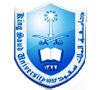 الرقمالموضوعالدرجة1قائمة المصادر المعتمدة في البحث  فقط32تقرير كتابي بين 5 و 10 صفحات73عرض شفاهي يشمل تقديم المحتوى و أنشطة تعليمية 74ملحق : يشمل الوثائق الهامة التي لا يمكن إدراجها في التقرير الكتابي3المجموع 20الرقمموضوع العرضالمكلف بالعرضتاريخ العرضالبحوث الإعلامية : مفهومها، أهميتها، أهدافهاالتصنيفات المختلفة للبحوث الإعلاميةالمنهج الوصفي المنهج التاريخي المنهج التجريبي أدوات جمع البيانات الأولية العينات و أنواعها تحليل المضمون في الدراسات الإعلاميةمجالات البحوث الإعلامية